NOMATEN ONLINE-SEMINARhttps://www.gotomeet.me/NCBJmeetings/nomaten-seminar     Tuesday, APRIL 4th   2023 13:00 CETThe varied landscape of the therapeutic antibodiesBernard MAILLERECEA / Institut des sciences du vivant Frédéric Joliot / DMTS (Medicines and Healthcare Technologies) / SIMOS (Molecular engineering of proteins Unit).Abstract: Antibodies are proteins naturally produced by the immune system to protect us from infection by pathogens. Their main characteristic is their selectivity for their target, which is harnessed to produce new drugs. They are naturally generated in the body and this process is reproduced by different ways in the laboratories. They exhibit multiple properties thanks the different formats they adopt and are used to treat a large range of diseases such as inflammatory and infectious diseases, oncology, and hematology but not only…Bio: Dr. Bernard Maillere, Research Director and Head, Immunology Laboratory, Institute of Biology and Technologies Bernard Maillere, is currently research director and head of a laboratory of immunology at the governmental research institute, Commissariat à l'Energie Atomique (CEA) in France. His work focuses on the prediction of immunogenicity and identification of T cell epitopes in humans with the perspective of developing new vaccines and safe therapeutic proteins. His laboratory participates to the ABIRISK project on immunogenicity of therapeutic proteins supported by IMI. He coordinates the workpackage of this project, dedicated to technologies of immunogenicity prediction. He published 98 papers and filed 17 patents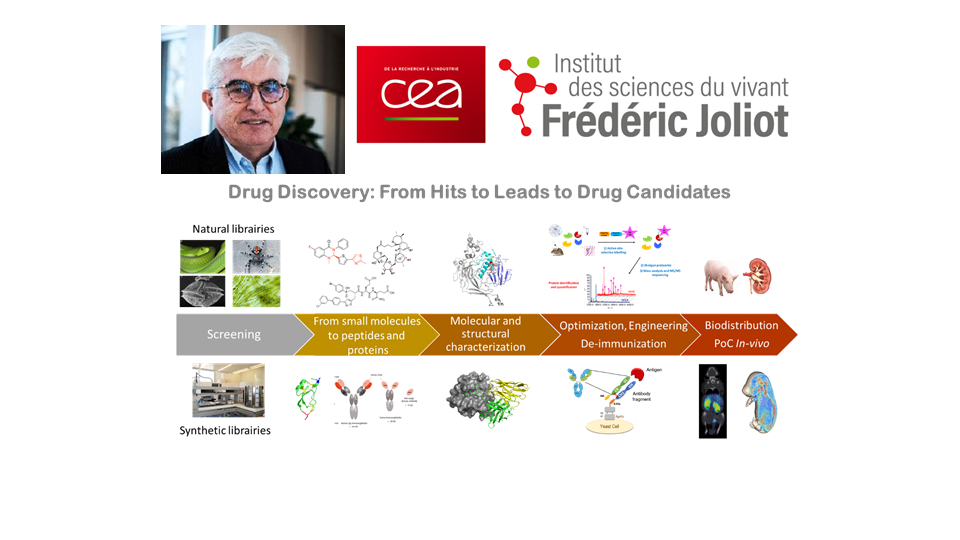 